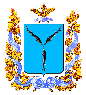 СОВЕТНИКОЛАЕВСКОГО МУНИЦИПАЛЬНОГО ОБРАЗОВАНИЯ ИВАНТЕЕВСКОГО МУНИЦИПАЛЬНОГО РАЙОНАСАРАТОВСКОЙ ОБЛАСТИШестнадцатое заседание четвертого созываРЕШЕНИЕ №16 От  21 июля  2017 г.                                                                       с. Николаевка.О внесении изменений и дополненийв решение Совета Николаевскогомуниципального образования Ивантеевского муниципального района Саратовской области от 23 декабря 2016 года № 17«О бюджете Николаевского муниципального образования  на 2017 год»На основании статьи 21  Устава Совета Николаевского муниципального образования  Ивантеевского муниципального района  Саратовской области  внести в решение Совета  Николаевского муниципального образования Ивантеевского муниципального района  Саратовской области от 23.12.2016 года № 23 с учетом изменений от 21.03.2017года № 5, от 12.04.2017 года № 6а следующие изменения и дополнения:      1.В пункт 1 подпункт 1 цифру «1164,8» заменить цифрой «834,8»     2.В пункт 1 подпункт 3 цифру «246,6» заменить цифрой «576,6»3.В пункт 9 абзац 3 цифру «630,0» заменить цифрой «365,0». 4.Приложения № 7 изложить  в следующей редакции (прилагаются). 5.Настоящее решение обнародовать в сельских библиотеках.          6.Настоящее  решение  вступает в силу  с момента  его обнародования.ИО Главы   Николаевского  муниципального образования   Секретарь Совета 							Корнилова Н.А.                                                                            Приложение №7 к решению                                                                                                Совета Николаевского муниципального                                                                                             образования  от 23.12.2016г. №23 «О бюджете Николаевского                                                                                             муниципального образования на 2017 год»                                                             Источники финансированиядефицита бюджета Николаевского муниципального образования            на 2017 год                                                                                                                                 тыс. руб.                           ИО главы Николаевского  муниципального  образования         Секретарь Совета 								Корнилова Н.А.                                                           Код бюджетной классификацииНаименование Сумма 12301 00 00 00 00 0000 000Источники внутреннего финансированиядефицита  бюджета муниципального района576,601 05 00 00 00 0000 000Изменение остатков средств на счетах по учету средств бюджета 576,601 05 00 00 00 0000 500 Увеличение остатков средств бюджетов-834,801 05 02 00 00 0000 500Увеличение прочих остатков средств бюджетов-834,801 05 02 01 00  0000 510 Увеличение прочих остатков денежных средств бюджетов-834,801 05 02 01 10 0000 510Увеличение прочих остатков денежных средств бюджетов поселений-834,801 05 00 00 00 0000 600Уменьшение остатков средств бюджетов1411,401 05 02 00 00 0000 600Уменьшение прочих остатков средств бюджетов1411,401 05 02 01 00 0000 600Уменьшение прочих остатков денежных средств бюджетов1411,401 05 02 01 10 0000 600Уменьшение прочих остатков денежных средств бюджетов поселений1411,4Всего источников внутреннего финансированиядефицита  бюджета муниципального района246,6